Slijepi zemljovid županija u Republici Hrvatskoj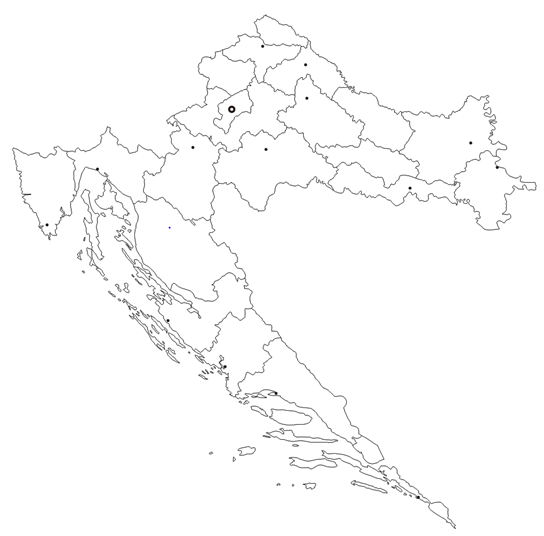 